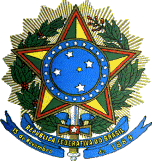 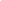 MINISTÉRIO DA EDUCAÇÃOMINISTÉRIO DA EDUCAÇÃOMINISTÉRIO DA EDUCAÇÃOMINISTÉRIO DA EDUCAÇÃOCarimbo do protocolo (Serviços de Comunicações)Carimbo do protocolo (Serviços de Comunicações)Universidade Federal Rural do Semi-ÁridoR E Q U E R I M E N T OUniversidade Federal Rural do Semi-ÁridoR E Q U E R I M E N T OUniversidade Federal Rural do Semi-ÁridoR E Q U E R I M E N T OUniversidade Federal Rural do Semi-ÁridoR E Q U E R I M E N T OCarimbo do protocolo (Serviços de Comunicações)Carimbo do protocolo (Serviços de Comunicações)NOME:NOME:NOME:MATRÍCULA:MATRÍCULA:CPF:CURSO:TURNO:TELEFONE:       E-MAIL:E-MAIL:E-MAIL:Auxílio Saúde: Consiste em subvenção financeira destinada aos (às) discentes que estejam com seu rendimento acadêmico comprometido em função de problemas de saúde física ou mental, necessitando de tratamento, medicamentos ou exames indisponíveis ou de longa espera no Sistema Único de Saúde (SUS).Documentos e procedimentos necessários:a)Inscrição no Cadastro Único do Sigaa no período letivo vigente, disponível em https://sigaa.ufersa.edu.br/b) Requerimento de solicitação (modelo disponibilizado pela Proae).c) Documentos pessoais do(a) discente: RG, CPF e comprovante de conta bancária em nome do(a) discente.d) CadÚnico do Governo Federal atualizado (Folha Resumo).e) Apresentação de três orçamentos do serviço/produto de saúde que o(a) discente necessita, fornecido por instituições ou profissionais da rede privada (princípio da transparência pública). Os orçamentos precisam ser apresentados em papel timbrado, datado e assinado, constando endereço do local, CPF do(a) profissional ou CNPJ da empresa, assim como, nome do(a) discente e descrição clínica.f) Autodeclaração de indisponibilidade de assistência ou longa espera no SUS (modelo disponibilizado pela Proae). A autodeclaração poderá ser dispensada em casos de emergência.g) Poderá ser solicitado ao(à) discente outros documentos que possam comprovar a necessidade do Auxílio Saúde.Auxílio Saúde: Consiste em subvenção financeira destinada aos (às) discentes que estejam com seu rendimento acadêmico comprometido em função de problemas de saúde física ou mental, necessitando de tratamento, medicamentos ou exames indisponíveis ou de longa espera no Sistema Único de Saúde (SUS).Documentos e procedimentos necessários:a)Inscrição no Cadastro Único do Sigaa no período letivo vigente, disponível em https://sigaa.ufersa.edu.br/b) Requerimento de solicitação (modelo disponibilizado pela Proae).c) Documentos pessoais do(a) discente: RG, CPF e comprovante de conta bancária em nome do(a) discente.d) CadÚnico do Governo Federal atualizado (Folha Resumo).e) Apresentação de três orçamentos do serviço/produto de saúde que o(a) discente necessita, fornecido por instituições ou profissionais da rede privada (princípio da transparência pública). Os orçamentos precisam ser apresentados em papel timbrado, datado e assinado, constando endereço do local, CPF do(a) profissional ou CNPJ da empresa, assim como, nome do(a) discente e descrição clínica.f) Autodeclaração de indisponibilidade de assistência ou longa espera no SUS (modelo disponibilizado pela Proae). A autodeclaração poderá ser dispensada em casos de emergência.g) Poderá ser solicitado ao(à) discente outros documentos que possam comprovar a necessidade do Auxílio Saúde.